Step 1Set up your Raspberry Pi. Open a command line, or open an SSH terminal.2Step 2Move into a directory you want to install the milights-bridge inside.
cd ./scripts/3Step 3Install milights-bridgeClone the milights-bridge project from GitHub.sudo git clone https://github.com/KevinVR/milights-bridge.gitGet into the milights-bridge foldercd ./milights-bridge/Ensure NodeJS and NPM are installed. If unsure, run the following commands.sudo apt-get updatesudo apt-get install nodejssudo apt-get install npmInstall the required dependencies (make sure you have NPM installed)sudo npm installCopy the example configuration file.sudo cp config.example.js config.jsModify the configuration to suit your needs, follow the instructions within the file.sudo vi config.js orsudo nano config.jsTurn on the Milights-Bridge softwaresudo node server.jsYou should see some output from the command line, such as:Setting up EJS...Initialising Milight bridge connection (version v6)Checking for updates...Setting up port 3000milights-bridge is ready, please open your browser at http://192.168.1.60:3000Open a browser page to the URL shown in the output.http://192.168.1.60:3000Test out the milights-bridge features, ensure it works4Step 4Install the ha-bridge softwareFollow this guide for setting up ha-bridge. Make sure that you get the latest version of ha-bridge, however (since there could be more features).Once it is running, come back to this guide.5Step 5Add your Milight lights to the ha-bridge softwareOpen up the ha-bridge software in your browser (http://raspberry-pi-IP-address:80/), it runs on port 80 by default.You'll see a list of bridge devices, click add.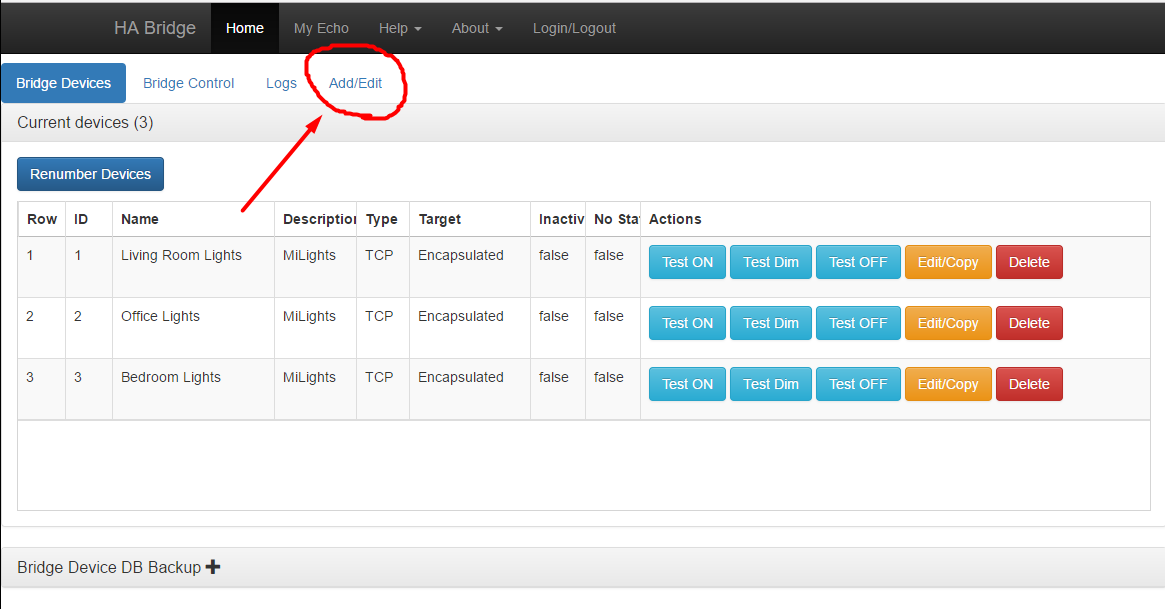 Set a name and description to your likings.Device type: TCPMap Type: Hue deviceThen there is a place to set "On items". Copy the settings from the below image. Change the IP address to your Raspberry Pi address. The port should be the port you have installed milights-bridge on. Change X in the zone?value={X} to the zone ID of your choice for this device.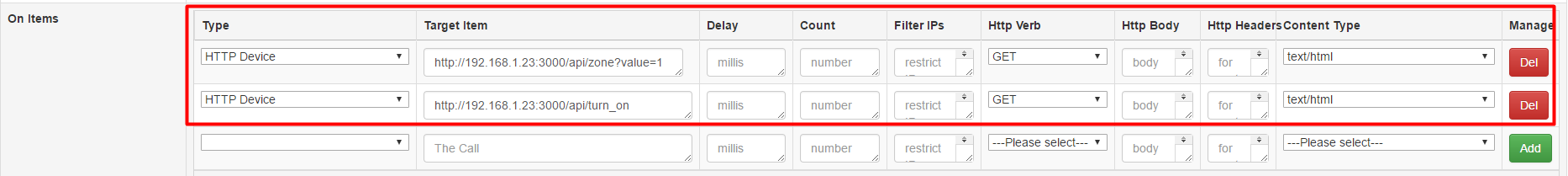 Repeat the same process for dim items, however, the settings are slightly different.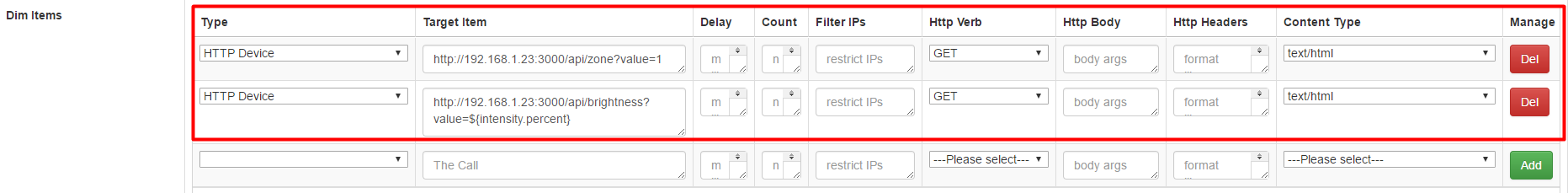 Repeat the same process for off items.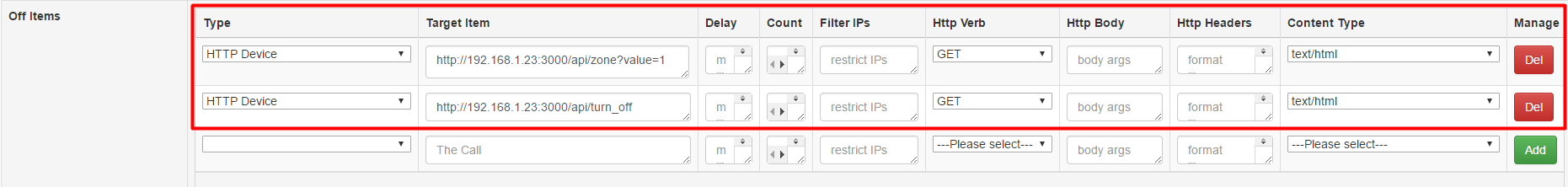 Save and repeat for all your Milight zones.6Step 6Setup the lights in Google HomeOpen the Google Home app on your mobile phone. Click the devices button on the right upper corner of the screen. Click the 3 dots on the upper right corner of your Home device, click Settings. You will arrive in the following screen: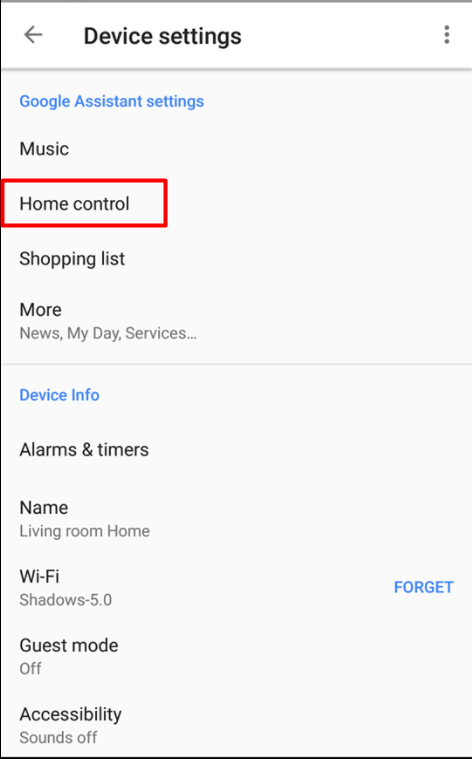 Then click Home control. Click the "+" button on the bottom.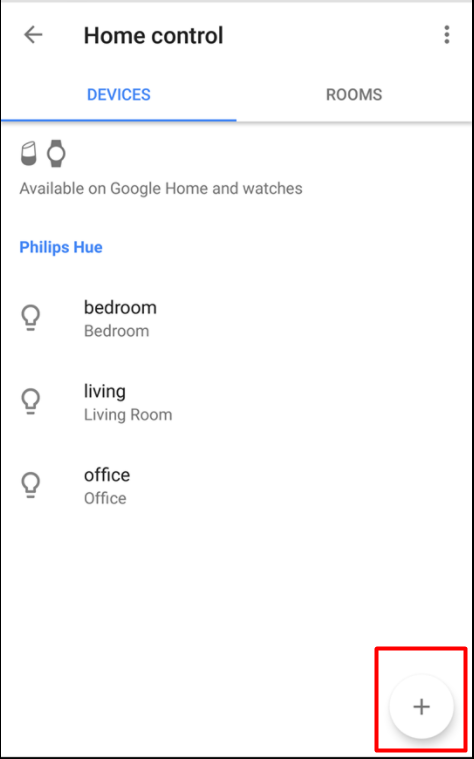 Choose Philips Hue and continue the Google Home instructions.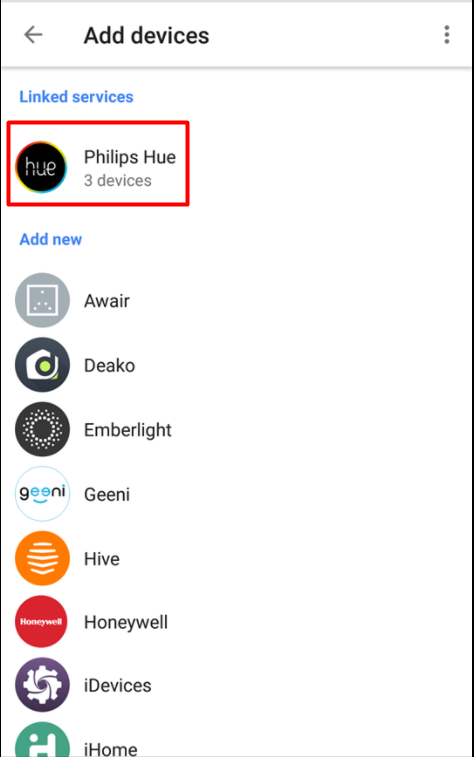 7Step 7Talk to your Google Home!Hey Google! Turn on living.Hey Google! Turn off living.Hey Google! Turn on lights.Hey Google! Set living brightness to 50%.Hey Google! Turn off lights.Congratulations, all is set up! And now you can also enjoy the milights-bridge software as an extra remote control for the milight lights.An advantage of the milights-bridge app is that, it is fast to load and click. However, the official Milight app is slow (start the app, wait for it to find the bridge, then initialise the bridge). The reason the milights-bridge app is faster, is because it keeps the bridge loaded at all times. So when opening the page, it does not need to load the connection, since it's already loaded.8Step 8Ensure that milights-bridge is always running.Install forever.sudo npm install -g foreverForever can now be used to run milights-bridge.sudo forever start server.jssudo forever stop server.jsAdd this command to your crontab, to make it run on startup.sudo crontab -eAdd this line to the end of your crontab.@reboot forever /path/to/milights-bridge/server.js 